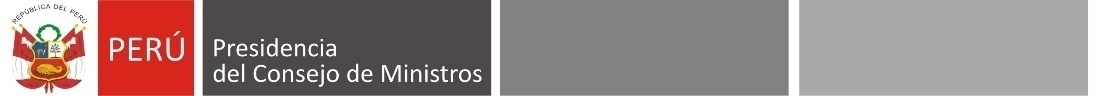 "Decenio de la Igualdad de Oportunidades para Mujeres y Hombres"
"Año del Bicentenario, de la consolidación de nuestra Independencia, y de la conmemoración de las Heroicas Batallas de Junín y Ayacucho"NOTIFICACIÓN DE ADJUDICACIÓNPerúProyecto: Mejoramiento y Ampliación de los Servicios de CTI para fortalecer el Sistema Nacional de Ciencia, Tecnología e InnovaciónConsultoría Individual: Monitor Técnico para Supervisión - Fortalecimiento de LaboratoriosContrato de Préstamo BIRF N° 9334-PEPE-PROCIENCIA-334813-CS-INDVLa presente comunicación tiene como objeto hacer de conocimiento los resultados de la evaluación de las expresiones de interés para el proceso de selección de un profesional para la Consultoría Individual “Monitor Técnico para Supervisión - Fortalecimiento de Laboratorios”, quedando conformado de la siguiente manera: Gaby Charahua Mendoza	Agradecemos a los profesionales que remitieron su expresión de interés y su participación en la presente convocatoria.Proyecto: Mejoramiento y Ampliación de los Servicios de CTI para fortalecer el Sistema Nacional de Ciencia, Tecnología e InnovaciónLima, Perúhttp://www.prociencia.gob.pe/expresiones-de-interes 